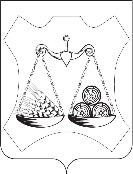 АДМИНИСТРАЦИЯ ВАХРУШЕВСКОГО ГОРОДСКОГО ПОСЕЛЕНИЯ СЛОБОДСКОГО РАЙОНАКИРОВСКОЙ ОБЛАСТИПОСТАНОВЛЕНИЕпгт. ВахрушиВ соответствии с Федеральным законом от 06.10.2003 № 131-ФЗ «Об общих принципах организации местного самоуправления в Российской Федерации» администрация Вахрушевского городского поселения ПОСТАНОВЛЯЕТ:Утвердить Положение о Почетной грамоте администрации Вахрушевского городского поселения и Благодарственном письме администрации Вахрушевского городского поселения согласно приложению.Опубликовать настоящее постановление в официальном печатном издании и на официальном сайте администрации Вахрушевского городского поселения в информационно-телекоммуникационной сети «Интернет».Настоящее постановление вступает в силу со дня его официального опубликования.ПОЛОЖЕНИЕо Почетной грамоте администрации Вахрушевского городского поселения и Благодарственном письме администрации Вахрушевского городского поселенияОбщие положения.1.1. Формами поощрения администрации Вахрушевского городского поселения Слободского района (далее - формы поощрения) являются Почетная грамота администрации Вахрушевского городского поселения (далее - Почетная грамота) и Благодарственное письмо администрации Вахрушевского городского поселения (далее - Благодарственное письмо).1.2. Почетной грамотой и Благодарственным письмом награждаются граждане Российской Федерации, лица без гражданства, иностранные граждане, коллективы предприятий, учреждений, организаций, внесшие значительный вклад в развитие Вахрушевского городского поселения Слободского района (далее – Вахрушевское городское поселение), а также государственной и (или) общественной деятельности.1.3. При представлении к награждению формы поощрения определяются характером и степенью заслуг:1.3.1. За заслуги в социально-экономическом и культурном развитии Вахрушевского городского поселения, научно-технической деятельности, государственном и муниципальном управлении, вклад в обеспечение законности, прав и свобод, дело охраны здоровья и жизни граждан, воспитание, просвещение, активную общественно-политическую, благотворительную деятельность и многолетний добросовестный труд и иные особенно значимые заслуги перед Вахрушевским городским поселением - представляются к награждению Почетной грамотой.1.3.2. За достижение высоких результатов труда в производственной, экономической, научно-технической, социальной, культурной и (или) иных сферах жизни общества Вахрушевского городского поселения, достижения в организации общественной деятельности, значительные достижения, связанные с организацией и проведением мероприятий всероссийского, областного и муниципального уровня в различных сферах деятельности, имеющих важное социально-экономическое и общественно-политическое значение, добросовестный труд и иные заслуги перед Вахрушевским городским поселением – вручается Благодарственное письмо.1.4.  Почетной грамотой и Благодарственным письмом награждаются:1.4.1.  Коллективы предприятий, учреждений, организаций независимо от формы собственности, осуществляющие эффективную деятельность на территории Вахрушевского городского поселения не менее десяти лет - за достигнутые трудовые успехи. Награждение может быть приурочено к профессиональным праздникам, юбилейным датам со дня учреждения предприятия.1.4.2. Граждане Российской Федерации, лица без гражданства, иностранные граждане, проживающие и осуществляющие свою деятельность на территории Вахрушевского городского поселения, внесшие значительный вклад в развитие Вахрушевского городского поселения, государственной и (или) общественной деятельности.1.4.3. Граждане Российской Федерации, проживающие на территории Кировской области, иных субъектов Российской Федерации, граждане иностранных государств и лица без гражданства - за особый вклад и значительные заслуги в развитии Вахрушевского городского поселения.1.5. Почетной грамотой могут быть награждены граждане Российской Федерации, лица без гражданства, иностранные граждане, проживающие на территории Вахрушевского городского поселения и имеющие общий трудовой стаж не менее пяти лет в организациях, осуществляющих свою деятельность на территории Вахрушевского городского поселения, и стаж работы по последней должности (профессии или специальности) не менее трех лет, заслуги которых ранее отмечены документально подтвержденными поощрениями органов государственной власти Кировской области, администрации Слободского района, организаций. Благодарственным письмом могут быть награждены граждане Российской Федерации, лица без гражданства, иностранные граждане, проживающие на территории Вахрушевского городского поселения и имеющие общий трудовой стаж не менее трех лет в организациях, осуществляющих свою деятельность на территории Слободского района Кировской области, и стаж работы по последней должности (профессии или специальности) не менее двух лет, заслуги которых ранее отмечены документально подтвержденными поощрениями органов государственной власти Кировской области, администрации Слободского района, организаций.Награждение Почетной грамотой повторно производится не ранее чем через три года после предыдущего поощрения. Вручение Благодарственного письма повторно производится не ранее чем через два года после предыдущего поощрения.По решению Главы администрации Вахрушевского городского поселения при наличии заслуг, указанных в пункте 1.3 настоящего Положения о Почетной грамоте администрации Вахрушевского городского поселения и Благодарственном письме администрации Вахрушевского городского поселения  (далее - Положение), повторное награждение Почетной грамотой и Благодарственным письмом может быть произведено без учета требований, установленных пунктом 1.6 настоящего Положения.Порядок представления и рассмотрения документов о поощрении.     2.1. Решение о поощрении принимается Главой администрации Вахрушевского городского поселения на основании представленных документов и рекомендаций комиссии по награждению Почетной грамотой администрации Вахрушевского городского поселения и Благодарственным письмом администрации Вахрушевского городского поселения (далее - комиссия) и оформляется постановлением администрации Вахрушевского городского поселения.     Порядок рассмотрения наградных документов и представления комиссией рекомендаций Главе администрации Вахрушевского городского поселения установлен Положением о комиссии, утвержденным постановлением администрации Вахрушевского городского поселения.     2.2. Ходатайства о награждении Почетной грамотой или Благодарственным письмом вносятся на имя Главы администрации Вахрушевского городского поселения не позднее чем за 30 дней до предполагаемой даты вручения (профессионального праздника, юбилея, иного события) инициаторами ходатайств:коллективами предприятий, учреждений, организаций независимо от формы собственности, общественными объединениями;территориальными органами федеральных органов исполнительной власти;заместителями главы администрации Вахрушевского городского поселения.     2.3. Подготовка и представление документов о награждении Почетной грамотой и Благодарственным письмом возлагаются на инициаторов ходатайства.     2.4. При представлении граждан Российской Федерации, лиц без гражданства, иностранных граждан (далее - граждане) к награждению Почетной грамотой или Благодарственным письмом инициаторы ходатайства представляют следующие наградные документы:     2.4.1. Ходатайство согласно приложению № 1 на имя Главы администрации Вахрушевского городского поселения.     2.4.2. Кадровую справку согласно приложению № 2, заверенную подписью руководителя (руководителя кадровой службы) предприятия, учреждения, организации, соответствующей печатью (при ее наличии), содержащую автобиографические данные, сведения о трудовой деятельности и имеющихся поощрениях, указанные в хронологическом порядке.     2.4.3. Характеристику, заверенную подписью руководителя (руководителя кадровой службы) организации, соответствующей печатью (при ее наличии), раскрывающую заслуги, результаты труда, производственные, научные, общественные и иные достижения лица, представляемого к награждению.     2.4.4. Согласие гражданина, представляемого к награждению, на получение и обработку его персональных данных согласно приложению № 3.     2.5. При представлении к награждению коллектива предприятия, учреждения, организации представляются следующие наградные документы:     2.5.1. Ходатайство согласно приложению № 4 на имя Главы администрации Вахрушевского городского поселения.     2.5.2. Справка о финансово-экономическом состоянии предприятия, учреждения, организации согласно приложению № 5 в динамике за трехлетний период с разбивкой по годам (организации социальной сферы представляют сведения по основным направлениям деятельности и видам услуг, предоставляемых населению).     2.5.3. При представлении к награждению в связи с предстоящим юбилеем со дня основания юридического лица - историко-архивная справка.     2.6. Наградные документы представляются в администрацию Вахрушевского городского поселения.     2.7. Глава администрации Вахрушевского городского поселения вправе лично инициировать вопрос о награждении Почетной грамотой или Благодарственным письмом. В данном случае документы о награждении на заседании комиссии не рассматриваются.     2.8. Анализ поступивших документов, подготовку их на рассмотрение комиссии и подготовку проектов постановлений администрации Вахрушевского городского поселения о награждении Почетной грамотой или Благодарственным письмом в срок не более 21 календарного дня с даты поступления документов в администрацию Вахрушевского городского поселения осуществляет специалист по социальным вопросам администрации Вахрушевского городского поселения.     2.9. Бланки Почетной грамоты и бланки Благодарственного письма подписываются Главой администрации Вахрушевского городского поселения либо лицом, исполняющим его обязанности.3. Организация вручения поощрений.     3.1. Вручение Почетной грамоты, Благодарственного письма производится в торжественной обстановке Главой администрации Вахрушевского городского поселения или иными лицами по его поручению.     3.2. Дубликат Почетной грамоты и дубликат Благодарственного письма взамен утраченных не выдаются.     3.3. Организацию работы по учету поощряемых лиц и организаций осуществляет специалист по социальным вопросам администрации Вахрушевского городского поселения.	________________Приложение № 1к ПоложениюПриложение № 2к ПоложениюКАДРОВАЯ СПРАВКАПриложение № 3к ПоложениюСОГЛАСИЕгражданина, представляемого к награждению,на получение и обработку его персональных данныхПриложение № 4к ПоложениюХОДАТАЙСТВОНаименование организации в соответствии с уставом_____________________________________________________________Почтовый адрес организации, контактный телефон_____________________________________________________________Численность работающих в организации_____________________________________________________________Какими наградами награждена организация, даты награждений_____________________________________________________________Число, месяц, год создания организации (приложить копию архивной справки)_____________________________________________________________Преобразования и переименования организации:Приложение № 5к ПоложениюСПРАВКАо финансово-экономическом состоянии предприятия,учреждения, организацииПримечание. Указанные сведения должны представляться в динамике за трехлетний период (в хронологическом порядке с разбивкой по каждому году) и истекшие месяцы текущего года, предшествующие дате внесения ходатайства.31.10.2023№233Об утверждении Положения о Почетной грамоте администрации Вахрушевского городского поселения и Благодарственном письме администрации Вахрушевского городского поселения Глава администрации Вахрушевского городского поселенияМ.В. ЕфремовПриложениеУТВЕРЖДЕНОпостановлением администрацииВахрушевского городского поселенияот 30.10.2023  № 233       Главе администрации Вахрушевского городского поселения______________________________(Ф.И.О.)       Главе администрации Вахрушевского городского поселения______________________________(Ф.И.О.)ХОДАТАЙСТВОХОДАТАЙСТВОХОДАТАЙСТВОХОДАТАЙСТВОХОДАТАЙСТВОПрошу наградить ________________________________________________________(форма поощрения)_________________________________________________________________________(Ф.И.О., должность, место работы)_________________________________________________________________________(краткая формулировка заслуг)Прошу наградить ________________________________________________________(форма поощрения)_________________________________________________________________________(Ф.И.О., должность, место работы)_________________________________________________________________________(краткая формулировка заслуг)Прошу наградить ________________________________________________________(форма поощрения)_________________________________________________________________________(Ф.И.О., должность, место работы)_________________________________________________________________________(краткая формулировка заслуг)Прошу наградить ________________________________________________________(форма поощрения)_________________________________________________________________________(Ф.И.О., должность, место работы)_________________________________________________________________________(краткая формулировка заслуг)Прошу наградить ________________________________________________________(форма поощрения)_________________________________________________________________________(Ф.И.О., должность, место работы)_________________________________________________________________________(краткая формулировка заслуг)Приложение:1. Характеристика на ____ л. в 1 экз.2. Кадровая справка на ____ л. в 1 экз.3. Согласие гражданина на получение и обработку персональных данных на ____ л. в 1 экз.4. Дополнительная информация на ____ л. в 1 экз.1. Характеристика на ____ л. в 1 экз.2. Кадровая справка на ____ л. в 1 экз.3. Согласие гражданина на получение и обработку персональных данных на ____ л. в 1 экз.4. Дополнительная информация на ____ л. в 1 экз.1. Характеристика на ____ л. в 1 экз.2. Кадровая справка на ____ л. в 1 экз.3. Согласие гражданина на получение и обработку персональных данных на ____ л. в 1 экз.4. Дополнительная информация на ____ л. в 1 экз.1. Характеристика на ____ л. в 1 экз.2. Кадровая справка на ____ л. в 1 экз.3. Согласие гражданина на получение и обработку персональных данных на ____ л. в 1 экз.4. Дополнительная информация на ____ л. в 1 экз.Руководитель организацииМ.П.Руководитель организацииМ.П.____________________(подпись)____________________(подпись)____________________(Ф.И.О.)1.Фамилия, имя, отчество: _____________________________________Фамилия, имя, отчество: _____________________________________Фамилия, имя, отчество: _____________________________________2.Должность, место работы, контактный телефон: __________________Должность, место работы, контактный телефон: __________________Должность, место работы, контактный телефон: __________________3.Пол: ______________________4.Дата рождения: _____________5.Место рождения: ____________________________________________Место рождения: ____________________________________________Место рождения: ____________________________________________6.Образование: _______________________________________________Образование: _______________________________________________Образование: _______________________________________________7.Общий стаж работы: _________________________________________Общий стаж работы: _________________________________________Общий стаж работы: _________________________________________8.Трудовая деятельность:Трудовая деятельность:Трудовая деятельность:Начало и окончание работыНачало и окончание работыДолжность, название организацииМестонахождение организации9.Сведения о награждениях:Дата награжденияВид наградыЗа какие заслугиРуководитель организации_______________        (подпись)_____________________              (Ф.И.О.)                 М.П.Я, ____________________________________________________________________(Ф.И.О., должность, место работы)_______________________________________________________________________________________________________________________________________________________________________________________________________________________________________________________________________________________________________(паспорт: серия, номер, дата выдачи, кем выдан)________________________________________________________________________,(адрес регистрации)даю свое согласие администрации Вахрушевского городского поселения, находящейся по адресу: Слободской район пгт. Вахруши, ул. Горького, д. 1, на получение, обработку моих персональных данных (фамилия, имя, отчество, дата и  место  рождения,  гражданство,  образование,  домашний  адрес,  семейное положение,  владение  иностранными языками, награды и поощрения, пребывания за  границей,  ИНН,  стаж и периоды работы, сведения о судимости, наградных документах).Предоставляю администрации Вахрушевского городского поселения право осуществлять все действия (операции) с моими персональными данными, включая сбор, систематизацию, накопление, хранение, обновление, изменение, использование, обезличивание, блокирование, уничтожение. Администрация Вахрушевского городского поселения вправе обрабатывать мои персональные данные посредством внесения их в электронную базу данных, включения в нормативные правовые акты и отчетные формы, предусмотренные нормативными правовыми актами, регламентирующими представление отчетных данных, использовать мои персональные данные в информационной системе, размещать мои фамилию, имя и отчество, место работы, должность, вид награждения в средствах массовой информации.Настоящее согласие действует со дня его подписания в период срока действия рассмотрения документов о награждении, а также на срок хранения документов (75 лет). Настоящее согласие может быть отозвано письменным заявлением субъекта персональных данных.Я, ____________________________________________________________________(Ф.И.О., должность, место работы)_______________________________________________________________________________________________________________________________________________________________________________________________________________________________________________________________________________________________________(паспорт: серия, номер, дата выдачи, кем выдан)________________________________________________________________________,(адрес регистрации)даю свое согласие администрации Вахрушевского городского поселения, находящейся по адресу: Слободской район пгт. Вахруши, ул. Горького, д. 1, на получение, обработку моих персональных данных (фамилия, имя, отчество, дата и  место  рождения,  гражданство,  образование,  домашний  адрес,  семейное положение,  владение  иностранными языками, награды и поощрения, пребывания за  границей,  ИНН,  стаж и периоды работы, сведения о судимости, наградных документах).Предоставляю администрации Вахрушевского городского поселения право осуществлять все действия (операции) с моими персональными данными, включая сбор, систематизацию, накопление, хранение, обновление, изменение, использование, обезличивание, блокирование, уничтожение. Администрация Вахрушевского городского поселения вправе обрабатывать мои персональные данные посредством внесения их в электронную базу данных, включения в нормативные правовые акты и отчетные формы, предусмотренные нормативными правовыми актами, регламентирующими представление отчетных данных, использовать мои персональные данные в информационной системе, размещать мои фамилию, имя и отчество, место работы, должность, вид награждения в средствах массовой информации.Настоящее согласие действует со дня его подписания в период срока действия рассмотрения документов о награждении, а также на срок хранения документов (75 лет). Настоящее согласие может быть отозвано письменным заявлением субъекта персональных данных.Я, ____________________________________________________________________(Ф.И.О., должность, место работы)_______________________________________________________________________________________________________________________________________________________________________________________________________________________________________________________________________________________________________(паспорт: серия, номер, дата выдачи, кем выдан)________________________________________________________________________,(адрес регистрации)даю свое согласие администрации Вахрушевского городского поселения, находящейся по адресу: Слободской район пгт. Вахруши, ул. Горького, д. 1, на получение, обработку моих персональных данных (фамилия, имя, отчество, дата и  место  рождения,  гражданство,  образование,  домашний  адрес,  семейное положение,  владение  иностранными языками, награды и поощрения, пребывания за  границей,  ИНН,  стаж и периоды работы, сведения о судимости, наградных документах).Предоставляю администрации Вахрушевского городского поселения право осуществлять все действия (операции) с моими персональными данными, включая сбор, систематизацию, накопление, хранение, обновление, изменение, использование, обезличивание, блокирование, уничтожение. Администрация Вахрушевского городского поселения вправе обрабатывать мои персональные данные посредством внесения их в электронную базу данных, включения в нормативные правовые акты и отчетные формы, предусмотренные нормативными правовыми актами, регламентирующими представление отчетных данных, использовать мои персональные данные в информационной системе, размещать мои фамилию, имя и отчество, место работы, должность, вид награждения в средствах массовой информации.Настоящее согласие действует со дня его подписания в период срока действия рассмотрения документов о награждении, а также на срок хранения документов (75 лет). Настоящее согласие может быть отозвано письменным заявлением субъекта персональных данных."___" _________ 20__ г._____________________	(подпись)	______________________(Ф.И.О.)(наименование награды)Число, месяц, годОснованиеМестонахождение организацииСведения в пунктах 1 - 6 соответствуют действительности.Сведения в пунктах 1 - 6 соответствуют действительности.Сведения в пунктах 1 - 6 соответствуют действительности.Сведения в пунктах 1 - 6 соответствуют действительности.Сведения в пунктах 1 - 6 соответствуют действительности.Сведения в пунктах 1 - 6 соответствуют действительности.      М.П.      М.П.(должность, подпись, Ф.И.О. лица, ответственного за подготовку представления)(должность, подпись, Ф.И.О. лица, ответственного за подготовку представления)(должность, подпись, Ф.И.О. лица, ответственного за подготовку представления)(должность, подпись, Ф.И.О. лица, ответственного за подготовку представления)Информация о вкладе организации в социально-экономическое развитие Вахрушевского городского поселения_______________________________________________________________________________________________________________________________Информация о вкладе организации в социально-экономическое развитие Вахрушевского городского поселения_______________________________________________________________________________________________________________________________Информация о вкладе организации в социально-экономическое развитие Вахрушевского городского поселения_______________________________________________________________________________________________________________________________Информация о вкладе организации в социально-экономическое развитие Вахрушевского городского поселения_______________________________________________________________________________________________________________________________Информация о вкладе организации в социально-экономическое развитие Вахрушевского городского поселения_______________________________________________________________________________________________________________________________Информация о вкладе организации в социально-экономическое развитие Вахрушевского городского поселения_______________________________________________________________________________________________________________________________Руководитель организацииРуководитель организацииРуководитель организации____________________________________________________М.П.М.П.М.П.(подпись)(Ф.И.О.)(Ф.И.О.)Наименование показателяЕдиница измеренияГод (месяц)Год (месяц)Год (месяц)Наименование показателяЕдиница измеренияСтоимость основных фондов и средств, величина активовЧисленность работающихОбъем реализации продукции, работ, услуг в физическом и стоимостном выраженииЧистая прибыльРентабельность производстваСреднемесячная заработная платаСуммы уплаченных налогов с разбивкой по бюджетам разных уровнейНаличие и размер просроченной задолженности по платежам в бюджет, в государственные внебюджетные фонды и по заработной плате, данные об отсрочках и рассрочках этих платежейДебиторская задолженность (с выделением просроченной)Кредиторская задолженность (с выделением просроченной)Сумма уплаченных штрафов и санкции за нарушения, выявленные органами технического (неналогового) регулирования